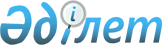 Павлодар облысы Железин ауданының Қазақстан Республикасының жер заңнамасына сәйкес пайдаланылмайтын ауыл шаруашылығы мақсатындағы жерлеріне жер салығының мөлшерлемесін және бірыңғай жер салығының мөлшерлемесін жоғарылату туралы
					
			Күшін жойған
			
			
		
					Павлодар облысы Железинка аудандық мәслихатының 2016 жылғы 30 маусымдағы № 24/6 шешімі. Павлодар облысының Әділет департаментінде 2016 жылғы 26 шілдеде № 5184 болып тіркелді. Күші жойылды - Павлодар облысы Железин аудандық мәслихатының 2018 жылғы 28 желтоқсандағы № 313/6 (алғашқы ресми жарияланған күнінен кейін он күнтізбелік күн өткен соң қолданысқа енгізіледі) шешімімен
      Ескерту. Күші жойылды - Павлодар облысы Железин аудандық мәслихатының 28.12.2018 № 313/6 (алғашқы ресми жарияланған күнінен кейін он күнтізбелік күн өткен соң қолданысқа енгізіледі) шешімімен.
      Қазақстан Республикасының 2008 жылғы 10 желтоқсандағы "Салық және бюджетке төленетін басқа да міндетті төлемдер туралы" (Салық кодексі) Кодексінің 386-бабының 5-тармағына, 444-бабының 1-тармағына, Қазақстан Республикасының 2001 жылғы 23 қаңтардағы "Қазақстан Республикасындағы жергілікті мемлекеттік басқару және өзін-өзі басқару туралы" Заңының 6-бабы 1-тармағының 13) тармақшасына сәйкес, Железинка аудандық мәслихаты ШЕШІМ ЕТТІ:
      1. Павлодар облысы Железин ауданының Қазақстан Республикасының жер заңнамасына сәйкес пайдаланылмайтын ауыл шаруашылығы мақсатындағы жерлеріне жер салығының мөлшерлемесі 10 (он) есе жоғарылатылсын.
      2. Павлодар облысы Железин ауданының Қазақстан Республикасының жер заңнамасына сәйкес пайдаланылмайтын ауыл шаруашылығы мақсатындағы жерлеріне бірыңғай жер салығының мөлшерлемесі 10 (он) есе жоғарылатылсын.
      3. Осы шешімнің орындалуын бақылау Железинка аудандық мәслихатының аграрлық мәселелер және экология бойынша тұрақты комиссиясына жүктелсін.
      4. Осы шешім алғашқы ресми жарияланған күннен кейін күнтізбелік он күн өткен соң қолданысқа енгізіледі.
					© 2012. Қазақстан Республикасы Әділет министрлігінің «Қазақстан Республикасының Заңнама және құқықтық ақпарат институты» ШЖҚ РМК
				
      Аудандық мәслихат

      сессиясының төрағасы

Ж. Тлебалдина

      Аудандық мәслихаттың хатшысы

П. Лампартер
